COMMUNIQUE DE PRESSEPROGRAMME DES 7 SITES LES PLUS MENACES 2023Le Domaine et Musée royal de Mariemont (Belgique) retenue parmi les 11 sites patrimoniaux les plus menacés d’Europe La Haye / Luxembourg, 25 janvier 2023 A l’occasion du 10ème anniversaire du Progamme des 7 sites les plus menacés en 2023, Europa Nostra – la Voix européenne de la société cicile engagée en faveur du patrimoine culturel et naturel – et l’Institut de la Banque européenne d’investissement viennent d’annoncer les 11 sites du patrimoine les plus menacés d’Europe préselectionnés pour l’édition de cette année du Programme. Les 11 monuments et sites patrimoniaux les plus menacés d'Europe pour 2023 sont :Le Domaine et le Musée royal de Mariemont, Morlanwelz, BELGIQUELa Gare ferroviaire de Courtrai, Kortrijk, BELGIQUELe Cimetière commémoratif des Partisans, Mostar, BOSNIE-HERZEGOVINELa Forteresse de Chakvinji, Zugdidi, GEORGIE L’ensemble de la Maison des Soeurs, ancien établissement morave à Kleinwelka, ALLEMAGNE“Konaki” de Gidas, Alexándria, GRECE  Musée Herman Ottó, Miskolc, HONGRIEParc des statues (Memento Park), Budapest, HONGRIEPaysage culturel de Paštrovska Gora, MONTENEGROPaysage culturel de Sveti Stefan, Paštrovići, MONTENEGROMoulins à eau de Bistrica, Petrovac na Mlavi, SERBIELa sélection a été faite sur la base de l'importance exceptionnelle du patrimoine et de la valeur culturelle de chacun des sites, ainsi que sur la base du grave danger auquel ils sont confrontés aujourd'hui. Le niveau d'engagement des communautés locales et le soutien des acteurs publics et privés pour sauver ces sites ont été considérés comme des valeurs ajoutées indéniables. Un autre critère de sélection était le potentiel de ces sites à agir comme un catalyseur pour le développement durable et comme un outil de promotion de la paix et du dialogue au sein de leurs localités et de régions plus larges.Les 11 sites du patrimoine en danger ont été présélectionnés par un comité consultatif international, composé d'experts en histoire, archéologie, architecture, conservation, analyse de projets et finance. Les candidatures pour le Programme des 7 sites les plus menacés 2023 ont été soumises par des organisations membres, des organisations associées ou des membres individuels d'Europa Nostra en provenance de toute l'Europe, ainsi que par des membres de l'Alliance européenne du patrimoine.  Le Domaine et Musée royal de Mariemont, MorlanwelzLe Domaine et Musée royal de Mariemont, dont la riche histoire remonte au milieu du XVIe siècle, représente un important "lieu de mémoire" européen. Situé à une cinquantaine de km au sud de Bruxelles, ce magnifique domaine de 45 hectares est à la fois une oasis verte et un espace dédié aux cultures du monde pour les centres urbains de Wallonie, la région francophone du sud de la Belgique. Cependant, près d'un tiers du domaine, autour des ruines de ses origines historiques, est actuellement fermé pour des raisons de sécurité. Classé comme site patrimonial exceptionnel de Wallonie en 2003, Mariemont possède deux niveaux d'importance patrimoniale : le domaine lui-même, lié aux principaux événements, tendances culturelles et personnalités de l'histoire européenne des 500 dernières années ; et les collections muséales d'objets de patrimoine du monde, initiées par un philanthrope visionnaire de la révolution industrielle européenne. Le site était à l'origine un domaine de chasse créé en 1546 pour la sœur de l'empereur Charles V, Marie de Hongrie (d'où son nom), et a servi pendant près de 250 ans de résidence aux gouverneurs successifs des Pays-Bas habsbourgeois, dont les archiducs Albert et Isabelle. En 1754, le prince Charles de Lorraine a construit un palais moderne de style néoclassique sur les fondations des châteaux d'origine ; quelques décennies plus tard, toutefois, ce nouveau palais a été détruit pendant la révolution française. Peu après, le domaine abandonné est vendu à l'industriel Nicolas Warocqué, dont la famille, sur plusieurs générations, a développé une exploitation prospère de charbon. Ils font construire par des architectes de renom un nouveau "château" entouré d'un parc paysager à l'anglaise. Le dernier héritier de la famille, Raoul Warocqué, a constitué l'une des plus importantes collections d'art et d'antiquités de Belgique. Par son testament, le domaine et les ruines, le château et les collections ont été légués à l'État belge et ouverts au public en 1920. Mariemont est devenu un important centre de conservation, de recherche et d'exposition au milieu des années 1930 et a finalement été reconnu comme un musée public en 1939. À la fin des années 1960, un nouveau musée moderne a été construit pour remplacer le château de Warocqué détruit dans un incendie accidentel. En 1991, la propriété du Domaine et du Musée royal de Mariemont est transférée de l'Etat fédéral à la Fédération Wallonie-Bruxelles en tant que musée officiel et établissement de recherche. Les ruines du palais du 18èmee siècle ont fait partie pendant un certain temps du musée en plein air du parc et ont servi de toile de fond à diverses collections archéologiques. Au cours des dernières décennies, cependant, les ruines ont été menacées par la végétation envahissante et affaiblies par des traitements de dé-végétalisation incomplets. Elles sont désormais en danger d'effondrement, et les risques de sécurité ont nécessité le bouclage de toute la zone. Aujourd'hui, cette zone reste inaccessible aux chercheurs et aux visiteurs. Le comité consultatif du programme des 7 sites les plus menacés a noté « l'extraordinaire valeur patrimoniale et l'appréciation du public du Domaine et du Musée royal de Mariemont. Nous encourageons l’accélération de la collaboration administrative et institutionnelle pour concentrer l'attention et allouer des fonds afin de stabiliser les ruines du palais et de rétablir l'accès général à celles-ci et à leurs environs. »Le Musée royal de Mariemont a nommé le site au programme 2023 des 7 sites les plus menacés.. Avec le soutien de la Fédération Wallonie-Bruxelles, du gouvernement de la Région wallonne et de son vaste réseau de partenaires privés et et publics, la direction du musée considère la préservation du site patrimonial de Mariemont comme un moteur de développement culturel, économique et social. Un plan de stabilisation des ruines, de recherche et de création d'un jardin archéologique ouvert au public a été défini, ainsi que des collaborations académiques et techniques pour la recherche et la promotion du paysage extraordinaire et de la riche histoire de Mariemont.Le Président exécutif d’Europa Nostra, Prof. Dr. Hermann Parzinger, a déclaré : « Cette liste de présélection couvre une grande variété de monuments et de sites du patrimoine qui sont confrontés à différents types de menaces graves. Les communautés locales et les organisations de la société civile sont profondément engagées dans la préservation de ces exemples remarquables de notre patrimoine commun, mais elles ont besoin d'un soutien plus large. Nous appelons donc les acteurs locaux, régionaux, nationaux et européens, tant publics que privés, à unir leurs forces à celles d'Europa Nostra et de notre réseau de membres et de partenaires pour assurer un avenir viable aux sites présélectionnés. »La liste finale des 7 sites patrimoniaux les plus menacés d’Europe en 2023 sera dévoilée en avril.Programme des 7 sites les plus menacésLe Programme des 7 sites les plus menacés, qui fête ses 10 ans cette année, est géré par Europa Nostra en partenariat avec l'Institut de la Banque européenne d'investissement. Il bénéficie également du soutien du programme Europe créative de l'Union européenne. Lancé en 2013, le programme fait partie d'une campagne de la société civile visant à sauver le patrimoine européen en péril. Il sensibilise, prépare des évaluations indépendantes et propose des recommandations d'action. Il accorde également une subvention de 10 000 € par site inscrit sur la liste pour aider à la mise en œuvre d'une activité déterminée qui contribuera à sauver le site menacé. Dans la plupart des cas, l'inscription d'un site menacé sert de catalyseur et d'incitation à la mobilisation du soutien public ou privé nécessaire, y compris le financement.Le Président exécutif d'Europa Nostra, Prof. Dr. Hermann Parzinger, a déclaré : " Le Programme des 7 sites les plus menacés, qui réunit l'expertise et la défense du patrimoine culturel d'Europa Nostra et l'évaluation technique et l'expertise financière de la Banque européenne d'investissement, fête cette année son 10ème anniversaire.  Au nom d'Europa Nostra, je tiens à remercier la Banque européenne d'investissement et son Institut, ainsi que tous les experts, professionnels et bénévoles, pour leur importante contribution à la sauvegarde du patrimoine européen en péril grâce à ce programme remarquable ".  La Directrice de l'Institut de la Banque européenne d'investissement, Shiva Dustdar, a pour sa part déclaré : "L'Institut de la BEI est fier de contribuer à la sauvegarde du patrimoine européen en péril par le biais du Programme des 7 sites les plus menacés avec notre partenaire de longue date Europa Nostra. Depuis dix ans maintenant, ce programme catalyseur facilite le transfert de savoir-faire et d'expérience entre différents partenaires et pays. Il est innovant dans son format, utile dans son objectif et montre le pouvoir de cohésion du patrimoine culturel qui relie les peuples et les communautés européennes".Europa NostraEuropa Nostra est la Voix européenne de la société civile mobilisée pour la sauvegarde et la promotion du patrimoine culturel et naturel. Fédération pan-européenne d’ONGs du patrimoine, soutenue par un réseau important d’institutions publiques, d’entreprises privées et de particuliers, elle couvre plus de 40 pays. Elle est reconnue comme le réseau patrimonial le plus important et le plus représentatif d'Europe, entretenant des relations étroites avec l'Union européenne, le Conseil de l'Europe, l'UNESCO et d'autres organismes internationaux. Fondée en 1963, Europa Nostra célèbre cette année son 60ème anniversaire.Europa Nostra se mobilise pour sauver les monuments, sites et paysages menacés d’Europe, en particulier à travers le Programme des 7 sites les plus menacés, et célèbre l’excellence par le biais des Prix européens du patrimoine / Prix Europa Nostra. Europa Nostra contribue activement à la définition et la mise en œuvre des politiques européennes en faveur du patrimoine, grâce à un dialogue participatif avec les Institutions européennes et la coordination de l’Alliance européenne du patrimoine. Europa Nostra fait partie des partenaires officiels de l’initiative du nouveau Bauhaus européen développée par la Commission européenne et est co-Présidente régionale du Réseau Patrimoine Climatique pour l’Europe et la Communauté des Etats indépendants.L’Institut de la Banque européenne d’investissement L’Institut de la Banque européenne d’investissement a été créé au sein du groupe BEI (Banque européenne d’investissement et Fonds européen d’investissement) pour promouvoir et soutenir les initiatives sociales, culturelles et éducatives avec des partenaires européens et le grand public. Il s’agit de l’un des piliers de l’engagement communautaire et citoyen de la Banque européenne d’investissement. Plus d’information sur le site http://institute.eib.orgEurope créative Europe Créative, est le programme de l’Union européenne qui soutient les secteurs culturels et créatifs, leur permettant d'accroître leur contribution à la société, à l'économie et au cadre de vie de l'Europe. Doté d'un budget de 2,4 milliards d'euros pour 2021-2027, il soutient des organisations dans les domaines du patrimoine, des arts du spectacle, des beaux-arts, des arts interdisciplinaires, de l'édition, du cinéma, de la télévision, de la musique et des jeux vidéo, ainsi que des dizaines de milliers d'artistes, de professionnels de la culture et de l'audiovisuel.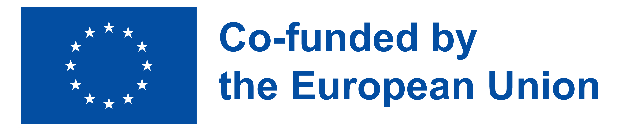 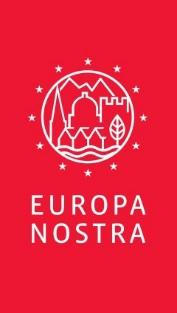 CONTACTS POUR LA PRESSEEuropa NostraJoana PinheiroCoordinatrice de la Communication E. jp@europanostra.org, M. +31 6 34 36 59 85Antigoni MichaelCoordinatrice du programme des 7 sites les plus menacésE. am@europanostra.org; T. +31 (0) 70 302 40 51Institut de la Banque européenne d’investissement Bruno Rossignol, bruno.rossignol@eib.orgT. +352 43 797 07 67; M. +352 621345 862   PRESSE Domaine et Musée royal de Mariemont
BE CULTURE
Mathilde Roux, mathilde@beculture.be  +32 497 27 16 80, + 32 (0)2 644 61 91  INFORMATIONS COMPLEMENTAIRESPour chaque site présélectionné :Information et commentaires d’expertsPhotos & e-banners & vidéo (en haute résolution)Communiqué de presse en différentes langues  www.7mostendangered.euwww.europanostra.orghttp://institute.eib.orgbeculture.be 